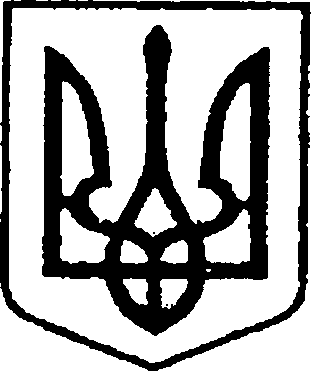                                                                                                                                                                             ПРОЕКТУКРАЇНАЧЕРНІГІВСЬКА ОБЛАСТЬН І Ж И Н С Ь К А    М І С Ь К А    Р А Д АВ И К О Н А В Ч И Й    К О М І Т Е Т       Р І Ш Е Н Н Я                  від __09.08.___  2018 р.		  м. Ніжин		                            № _245_Про надання дозволу мешканцю            міста Кошарному Михайлу Михайловичу на виготовлення  проектно-кошторисної документації на підключення будинку приватного сектору за адресою вул. Берегова, буд. № 9  до водопровідної мережі Відповідно до статей 30, 42, 59, 73 Закону України «Про місцеве самоврядування в України»,  ст. 152 Житлового Кодексу України, Регламенту виконавчого комітету Ніжинської міської ради VII скликання, затвердженого рішенням виконавчого комітету міської ради від 11 серпня 2016 року № 220,  розглянувши заяву мешканця міста, про надання дозволу на виготовлення за власні кошти проектно-кошторисної документації  на підключення  будинку приватного сектору  до водопровідної мережі, виконавчий комітет Ніжинської  міської ради вирішив:Надати дозвіл  мешканцю міста Кошарному Михайлу Михайловичу на виготовлення за власні кошти проектно-кошторисної документації на підключення будинку  приватного сектору за адресою вул. Берегова, буд. № 9 до водопровідної мережі2.  Запропонувати  комунальному підприємству «Ніжинське управління водопровідно-каналізаційного господарства» видати вищезазначеному  мешканцю міста технічні умови на виготовлення проектно-кошторисної документації на будівництво водопровідної мережі до домоволодіння  приватного сектору  за адресою вул. Берегова, буд. № 9  та укласти договір на обслуговування  водопроводу, або вирішити питання про передачу на баланс підприємству, що буде його обслуговувати в подальшому.3.   Управлінню   житлово-комунального    господарства та будівництва         (Кушніренку А.М.) забезпечити оприлюднення даного рішення на офіційному сайті Ніжинської міської ради протягом п’яти робочих днів з дня його прийняття.4. 	Контроль за виконанням даного рішення покласти на першого  заступника міського  голови  з питань діяльності виконавчих органів ради  Олійника  Г.М.Міський  голова                                                                               А.В. ЛінникПОЯСНЮВАЛЬНА ЗАПИСКАдо проекту рішення виконкому «Про надання дозволу мешканцю            міста Кошарному М.М. на виготовлення за власні кошти проектно-кошторисної документації та підключення будинку приватного сектору до водопровідної мережі.»1.Обґрунтування необхідності прийняття акта.У зв’язку з заявою мешканця Кошарного М.М.  на  виготовлення  проектно-кошторисної документації на  підведення води до домоволодіння за адресою вул. Берегова, буд. № 92.Загальна характеристика і основні положення проекту.Проект складається з законодавчого обґрунтування та 4 розділів.Обґрунтування містить посилання на Закон України «Про місцеве самоврядування в Україні» та  Житловий Кодекс України, згідно якого рішення набуває сили.Розділ 1  визначає зміст рішення «Про надання дозволу мешканцю           міста Кошарному М.М.  на виготовлення за власні кошти проектно-кошторисної документації та підключення будинків приватного сектору  до водопровідної мережі».     Розділ 2 містить інформацію про видачу технічних умов на будівництво водопровідної мережі.     Розділ 3 містить інформацію про оприлюднення даного рішення на офіційному сайті Ніжинської міської ради.Розділ 4 визначає на кого покладено контроль за виконання рішення.   3.Стан нормативно-правової бази у даній сфері правового регулювання.Запропонований проект рішення, являється базовим документом у даній сфері правового регулювання.4.Фінансово економічне обґрунтування.Реалізація зазначеного проекту не потребує додаткових фінансових витрат з міського бюджету.5.Прогноз соціально-економічних та інших наслідків прийняття акту.Прийняття даного проекту дозволить  мешканцю міста Кошарному М.М. виконати проектно-кошторисну документацію на будівництво водопровідної мережі до приватного будинку за адресою вул. Берегова, буд. № 9.  Начальник  УЖКГ та будівництва                                          А.М. Кушніренко